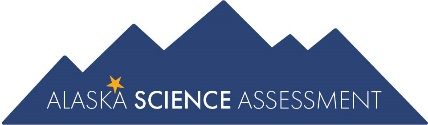 Alaska Science Assessment BlueprintThe high-level blueprint for the Alaska Science Assessments includes overall designs for each grade level test, reporting categories, number of items, number of points in each category, and the estimated testing time by grade level in the charts below.Table 1. Operational Science Design and BlueprintCalculator Use by Grade LevelAccording to the K–12 Science Standards for Alaska, adopted in 2019, students are expected to use mathematics skills to represent physical variables and their relationships, and to make quantitative predictions. Mathematics is a tool that is key to understanding science, and classroom instruction should enhance all of science through the use of quality mathematical and computational thinking. Therefore, specific types of calculators are allowable on the Alaska Science Assessment according to the grade-level chart below. Additional information about the use of calculators can be found in the Calculator Policy on the Alaska Science Assessment Test Administration webpage.Table 2. Calculator Use by Grade Level and Test PartScience Reporting CategoriesAlaska’s standards define what a student should know and be able to do. The standards are organized in groups of similar standards. Alaska Science Assessment items assess student skills on reporting categories that correspond to a group of standards. The science reporting categories were determined in consultation with Alaska educators during the standards adoption process. Tables 3-5 show possible points for each grade level.Table 3. Grade 5 Science Reporting CategoriesTable 4. Grade 8 Science Reporting CategoriesTable 5. Grade 10 Science Reporting Categories*Grade 10 students taking the Alaska Science Assessment have access to a periodic table within the assessment platform.  This table can also be provided in print form and can be found on the Alaska Science Assessment Test Administration webpage.Science Estimated Test TimesThe estimated test times in the following tables are approximate and do not include time needed to start computers, log in students, hand out test materials, and read test directions.Table 6. Estimated Test Time for Science by Test PartTable 7. Estimated Test Time for ScienceGrade LevelNumber of Multiple-Choice, Multi-Select, and Technology-Enhanced ItemsTotal Possible Points5404084040104040Grade LevelAll Parts5Basic Calculators Allowed8Basic Calculators Allowed10Basic and Scientific Calculators AllowedDomain (Reporting Category)Possible PointsPhysical Science12-14Life Science12-14Earth and Space Science12-14Total Science Points Possible40Domain (Reporting Category)Possible PointsPhysical Science12-14Life Science12-14Earth and Space Science12-14Total Science Points Possible40Domain (Reporting Category)Possible PointsPhysical Science20Life Science20Total Science Points Possible40TestEstimated Time Per PartGrade 5 Part 135 MinutesGrade 5 Part 235 MinutesGrade 5 Part 335 MinutesGrade 8 Part 135 MinutesGrade 8 Part 235 MinutesGrade 8 Part 335 MinutesGrade 10 Part 135 MinutesGrade 10 Part 235 MinutesGrade 10 Part 335 MinutesGrade Level	Estimated Total Test TimeGrade 5105 MinutesGrade 8105 MinutesGrade 10105 Minutes